Priloga 6 ‒ IZJAVA O AVTORSTVU IN ISTOVETNOSTI TISKANE IN ELEKTRONSKE OBLIKE ZAKLJUČNEGA DELA IZJAVA O AVTORSTVU IN ISTOVETNOSTI TISKANE IN ELEKTRONSKE OBLIKE ZAKLJUČNEGA DELAIme in priimek študent‐a/‐ke: _______________________________________________________ Študijski program: ________________________________________________________________ Naslov zaključnega dela: ___________________________________________________________ _______________________________________________________________________________ Mentor: __________________________________________________ Somentor: ________________________________________________ Podpisan‐i/‐a študent/‐ka _____________________________________izjavljam, da je zaključno delo rezultat mojega samostojnega dela, ki sem ga izdelal/‐a ob pomoči mentor‐ja/‐ice oz. somentor‐ja/‐ice; izjavljam, da sem pridobil/‐a vsa potrebna soglasja za uporabo podatkov in avtorskih del v zaključnem delu in jih v zaključnem delu jasno in ustrezno označil/‐a; na Univerzo v Mariboru neodplačno, neizključno, prostorsko in časovno neomejeno prenašam pravico shranitve avtorskega dela v elektronski obliki, pravico reproduciranja ter pravico ponuditi zaključno delo javnosti na svetovnem spletu preko DKUM; sem seznanjen/‐a, da bodo dela deponirana/objavljena v DKUM dostopna široki javnosti pod pogoji licence Creative Commons BY‐NC‐ND, kar vključuje tudi avtomatizirano indeksiranje preko spleta in obdelavo besedil za potrebe tekstovnega in podatkovnega rudarjenja in ekstrakcije znanja iz vsebin; uporabnikom se dovoli reproduciranje brez predelave avtorskega dela, distribuiranje, dajanje v najem in priobčitev javnosti samega izvirnega avtorskega dela, in sicer pod pogojem, da navedejo avtorja in da ne gre za komercialno uporabo; dovoljujem objavo svojih osebnih podatkov, ki so navedeni v zaključnem delu in tej izjavi, skupaj z objavo zaključnega dela; izjavljam, da je tiskana oblika zaključnega dela istovetna elektronski obliki zaključnega dela, ki sem jo oddal/‐a za objavo v DKUM. Uveljavljam permisivnejšo obliko licence Creative Commons: _________________ (navedite obliko) 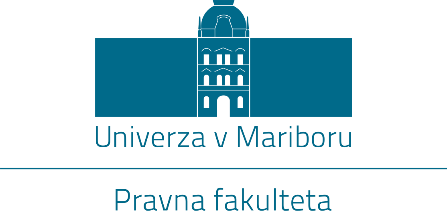 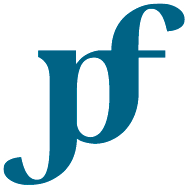 